Elterninformation für Mai          					                                        27. April  2018Wir bedanken uns bei den Eltern aller Kinder der 2.b Klasse schon im Voraus für die kulinarische Unterstützung am zweiten Elternsprechtag.Die Kinder der dritten Klasse werden selbstgemachte Lebkuchenherzen zum Muttertag verkaufen. Der Reinerlös kommt der Schule zugute. Es werden neue aktuelle Bücher für die Bücherei angekauft. Alle Kinder, die fleißig am Backen und Verzieren sind, freuen sich über eure großzügige Unterstützung. 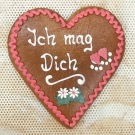 Folgende Beträge erlaube ich mir vom Konto abzubuchen:				                  Herzliche Grüße im Namen des Lehrerteams!  Bitte abschneiden, unterschreiben und beim Klassenlehrer abgeben!Ich habe die Elterninformation  gelesen und die Termine zur Kenntnis genommen!Name des Kindes:___________________________________________________, Klasse __________________Unterschrift der Erziehungsberechtigten: _________________________________________________________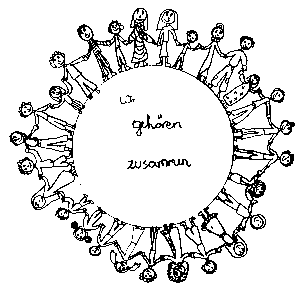 Volksschule Zell an der Pram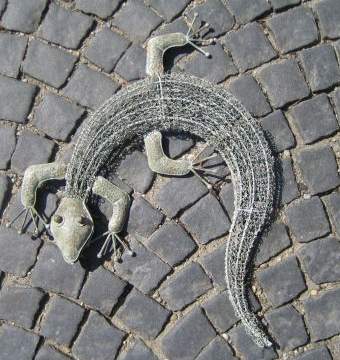 GeKoWir gehören zusammenGeKo4755 Zell an der Pram, Bgm.Felix Meier-Str.1                    Bezirk Schärding, Oberösterreich fon und fax:   07764/8478                                                                    Schulkennzahl: 414371E-Mail:           vs.zell.pram @ gmail.com                                           www.volksschule-zell.atGeKoDas ist losam/umam/umElternvereinssitzung:   Alle Klassenelternvertreter und Stellvertreter sind dazu herzlichst eingeladen.MI2. Mai 2018 um 19.30 Uhr Gasthaus Wohlmuth2. ElternsprechtagWir bitten darauf Rücksicht zu nehmen, dass der Elternsprechtag ein Informationsgespräch zwischen Eltern und LehrerIn ist. Beim KEL-Gespräch im Juni dürfen die Kinder beim Gespräch wieder dabei sein.DI 8. Mai 2018BIST (Testung Bildungsstandards) Mathematik 4. Klasse DI15. Mai 2018INFO – Elternabend  „Burgtage“  für die 4. KlasseDI15. Mai 2018Autorenlesung mit Hannes HörndlerFR25. Mai 2018„Burgtage“ im Mühlviertel für die 4. KlasseDI MI29. – 30. Mai 2018Bitte beachtet die freien Schultage im Mai:30.4.  Zwickltag1. 5.   Staatsfeier4. 5.   Hl. Florian11. 5. Zwickltag nach Christi Himmelfahrt22. 5. Pfingstferien1. 6.   Zwickltag nach FronleichnamSchulmilch April – je nach Bestellung9,50 oder 13,30 €Schwimmfahrt ins PEB  8,00 €